Ce modèle fourni forme une preuve de réalisation importante. Veuillez le compléter minutieusement.Il faut l’envoyer à justine.pillaert@vives.be avant le 7 janvier 2019.ModèleModèle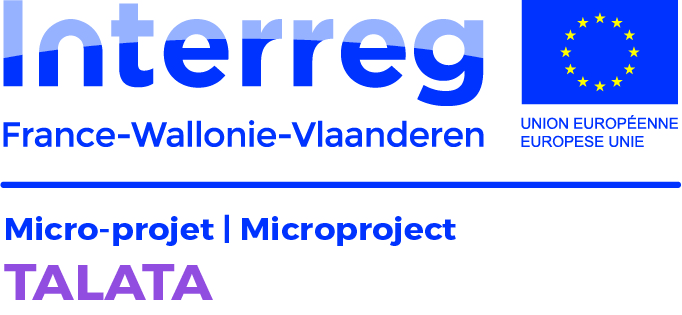 Mon rêve pour un monde durableMijn droom voor een duurzame wereldACTION 3  - ACTIE  3  15-09-2018  -  14-02-2019Mon rêve pour un monde durableMijn droom voor een duurzame wereldACTION 3  - ACTIE  3  15-09-2018  -  14-02-2019L’action peut en premier lieu être préparée et décrite dans la langue maternelle. À côté, vous prévoyez dans ce modèle aussi une traduction minimale.Pour la langue maternelle, vous utilisez le NOIR. Pour l’autre langue, vous utilisez le VIOLET.L’action peut en premier lieu être préparée et décrite dans la langue maternelle. À côté, vous prévoyez dans ce modèle aussi une traduction minimale.Pour la langue maternelle, vous utilisez le NOIR. Pour l’autre langue, vous utilisez le VIOLET.École :Classe :Nom du professeur responsable :Adresse e-mail :Thème durable : (notez un titre vigoureux)École :Classe :Nom du professeur responsable :Adresse e-mail :Thème durable : (notez un titre vigoureux)Explication sommaire du thème (max. 5 phrases – photo - vidéo - notez le lien) par les élèves :Explication sommaire du thème (max. 5 phrases – photo - vidéo - notez le lien) par les élèves :Groupe AAction / engagementNom (le groupe se donne un nom original lié à l’action)Décrivez brièvement (max. 5 phrases) l’action qui sera développée par ce groupe. Ici il y a quelque chose de concret (quelque chose de visible ou de tangible).Quoi ?Quand ?Comment ?Notez les noms des élèves:-----Décrivez brièvement (max. 5 phrases) l’action qui sera développée par ce groupe. Ici il y a quelque chose de concret (quelque chose de visible ou de tangible).Quoi ?Quand ?Comment ?Groupe BAction / engagementNom (le groupe se donne un nom original lié à l’action)Décrivez brièvement (max. 5 phrases) l’action qui sera développée par ce groupe. Ici il y a quelque chose de concret (quelque chose de visible ou de tangible).Quoi ?Quand ?Comment ?Notez les noms des élèves:-----Décrivez brièvement (max. 5 phrases) l’action qui sera développée par ce groupe. Ici il y a quelque chose de concret (quelque chose de visible ou de tangible).Quoi ?Quand ?Comment ?Groupe CAction / engagementNom (le groupe se donne un nom original lié à l’action)Décrivez brièvement (max. 5 phrases) l’action qui sera développée par ce groupe. Ici il y a quelque chose de concret (quelque chose de visible ou de tangible).Quoi ?Quand ?Comment ?Notez les noms des élèves:-----Décrivez brièvement (max. 5 phrases) l’action qui sera développée par ce groupe. Ici il y a quelque chose de concret (quelque chose de visible ou de tangible).Quoi ?Quand ?Comment ?Groupe DAction / engagementNom (le groupe se donne un nom original lié à l’action)Décrivez brièvement (max. 5 phrases) l’action qui sera développée par ce groupe. Ici il y a quelque chose de concret (quelque chose de visible ou de tangible).Quoi ?Quand ?Comment ?Notez les noms des élèves:-----Décrivez brièvement (max. 5 phrases) l’action qui sera développée par ce groupe. Ici il y a quelque chose de concret (quelque chose de visible ou de tangible).Quoi ?Quand ?Comment ?Supprimez des groupes s’il y a moins de groupes, ajoutez-en s’il y a plus de groupes.